GUVERNUL REPUBLICII MOLDOVAH O T Ă R Î R E   cu privire la serviciile prestate în domeniul metrologiei de către Institutul Naţional de Metrologienr. _____ din _____________________ 2016În temeiul art. 32 alin.(4) din Legea nr.98 din 4 mai 2012 privind administraţia publică centrală de specialitate (Monitorul Oficial al Republicii Moldova, 2012, nr.160-164, art.537), Guvernul HOTĂRĂŞTE:Se aprobă Nomenclatorul serviciilor prestate în domeniul metrologiei de către Institutul Naţional de Metrologie, conform anexei.Prezenta Hotărâre de Guvern intră în vigoare din 15 octombrie 2016.Se abrogă Hotărârea Guvernului nr. 637 din 28 iulie 2014 privind aprobarea tarifelor şi Metodologiei de calcul a tarifelor la serviciile prestate de Institutul Naţional de Metrologie (Monitorul Oficial al Republicii Moldova, 2014, nr.223-230, art.687 din data de 15 octombrie 2016).Anexa la Hotărîrea Guvernuluinr.               din ______2016Nomenclatorul serviciilor prestate în domeniul metrologiei de către Institutul Naţional de Metrologie Serviciile prestate conform Nomenclatorului serviciilor prestate în domeniul metrologiei de către Institutul Naţional de Metrologie (în continuare - Nomenclator) se calculează conform Metodologiei de calcul al tarifelor la serviciile metrologice prestate de Institutul Naţional de Metrologie, stabilite în anexa la Legea metrologiei nr.19 din 04 martie 2016.La calcularea tarifelor pentru serviciilor prestate de Institutul Naţional de Metrologie conform Nomenclatorului prezentat în anexa la Hotărârea Guvernului, costul unui om/ora constituie 114.59 lei, calculat în conformitate cu Metodologia de calcul a tarifelor la serviciile prestate de Institutul Naţional de Metrologie în domeniul metrologiei, expusă în anexa la Legea metrologiei nr. 19 din 04.03.2016,  luând în consideraţie normele de timp pentru serviciile menţionate.Prestarea serviciilor de către Institutul Naţional de Metrologie, se efectuează după achitarea plăţii pentru aceste servicii.Serviciile prestate de către Institutul Naţional de Metrologie cu titlul gratuit conform tabelului nr. 6, se realizează de către INM fără perceperea unei taxe.În cazul, în care măsurările în domeniile de interes public şi verificarea metrologică a mijloacelor de măsurare utilizate în domeniile de interes public, specificate în art.11 şi art.12 al Legii metrologiei nr.19 din 04 martie 2016, nu pot fi efectuate de către nici una din entităţile desemnate în cadrul Sistemului naţional de metrologie sau servicii menţionate  nu sunt prevăzute de tabelul nr.3 din anexa la prezenta Hotărîre a Guvernului, acestea sînt realizate de Institutul Naţional de Metrologie. În acest caz, precum şi în cazul serviciilor prestate enunţate în tabelul 5, calculul mărimii taxei pentru serviciile prestate de Institutul Naţional de Metrologie se va efectua conform Metodologiei de calcul al tarifelor la serviciile metrologice prestate de Institutul Naţional de Metrologie, stabilite în anexa la Legea metrologiei nr.19 din 04 martie 2016, luînd în considerare durata timpului folosit pentru prestarea serviciului, determinat prin cronometraj. Mărimea taxelor pentru măsurările în domeniile de interes public şi verificarea metrologică a mijloacelor de măsurare utilizate în domeniile de interes public trebuie incluse în prezenta Hotărîre de Guvern. 7.Termenul-limită de executare a încercărilor metrologice în scopul aprobării de model se stabileşte după aprobarea programului de încercări metrologice şi nu trebuie să depăşească 50 de zile lucrătoare conform prevederilor documentelor normative aplicabile. 8. Termenul-limită de efectuare a recunoaşterii încercărilor metrologice în scopul aprobării de model a mijloacelor de măsurare importate nu trebuie să depăşească 30 zile lucrătoare de la data înregistrării solicitării.9. Termenul-limită de efectuare a verificării metrologice a mijloacelor de măsurare utilizate în domeniile de interes public, nu trebuie să depăşească 10 zile lucrătoare de la data înregistrării solicitării de verificare metrologică.10. Termenul de executare a lucrărilor de expertiză metrologică a mijloacelor de măsurare utilizate în domeniile de interes public, nu trebuie să depăşească 10 zile lucrătoare de la data înregistrării solicitării.11. Termenul de executare a lucrărilor de etalonare nu trebuie să depăşească termenii  prevăzuţi în procedurile de etalonare corespunzătoare, aprobate de către Institutul Naţional de Metrologie.Serviciile în domeniul metrologiei prestate de către Institutul Naţional de Metrologie Tabelul nr. 1 - Serviciile publice prestate în exclusivitate de către Institutul Naţional de Metrologie;Tabelul nr.2 - Serviciile de etalonare a mijloacelor de măsurare;Tabelul nr.3 - Servicii de verificare metrologică a mijloacelor de măsurare  utilizate în domeniile de interes public;Tabelul nr.4 - Servicii de expertiză metrologică a mijloacelor de măsurare  utilizate în domeniile de interes public;Tabelul nr.5 - Alte servicii prestate contra plată de către INM, care nu sunt incluse în tabelele nr.1 – nr.4;Tabelul nr.6 - Serviciile publice prestate de către Institutul Naţional de Metrologie cu titlul gratuit.Tabelul 1Serviciile publice prestate în exclusivitate de către Institutul Naţional de Metrologie 	Tabelul nr.2Serviciile de etalonare a mijloacelor de măsurareTabelul 3Servicii de verificare metrologică a mijloacelor de măsurare utilizate în domeniile de interes publicTabelul 4Servicii de expertiză metrologică a mijloacelor de măsurare utilizate în domeniile de interes publicTabelul 5Alte servicii publice prestate de către Institutul Naţional de MetrologieTabelul 6Serviciile publice prestate de către Institutul Naţional de Metrologie cu titlul gratuitPRIM-MINISTRU                                                                   Pavel FILIPContrasemnează:Viceprim-ministru,                                                           ministrul economiei                                                         Octavian CALMÎCNr./ord.Denumirea serviciului prestat Poziţia mijloacelor de măsurare conform Listei Oficiale a mijloacelor de măsurare şi a măsurărilor supuse controlului metrologic legal (LO)Norma de timp, oreMărimea taxei, leiÎncercările metrologice în scopul aprobării de modelÎncercările metrologice în scopul aprobării de modelÎncercările metrologice în scopul aprobării de modelÎncercările metrologice în scopul aprobării de model1Încercările metrologice în scopul aprobării de model a mijloacelor de măsurare cu un grad mic de complexitate3.5.3; 4.5.1; 5.2.4.1; 7.4.1-7.4.5; 8.3.1.1; 8.3.1.2; 8.3.2.1; 10.1.1; 10.2.1 10.5.1; 10.5.2485500.322Încercările metrologice în scopul aprobării de model a mijloacelor de măsurare cu un grad înalt de complexitate2.1.1; 2.1.2; 2.3.1-2.7.1; 3.1.1; 3.2.1; 3.5.1; 3.5.2; 3.5.3; 4.1.1; 4.1.2; 4.4.1, 4.4.2; 5.1.1.1; 5.1.4.1; 5.1.5.1; 5.1.6.1; 6.1.2- 6.15; 6.2.1;6.3.1; 7.4.6; 8.1.4; 8.1.5; 9.1; 9.2; 9.3.1; 9.4; 11.2.1; 11.3.1; 11.3.2799052.613Recunoaşterea rezultatelor încercărilor metrologice în scopul aprobării de model a mijloacelor de măsurare noi importate, efectuate în alte state171948.03Încercările metrologice în scopul aprobării de model a mijloacelor de măsurare importate în exemplare unice sau în loturi miciÎncercările metrologice în scopul aprobării de model a mijloacelor de măsurare importate în exemplare unice sau în loturi miciÎncercările metrologice în scopul aprobării de model a mijloacelor de măsurare importate în exemplare unice sau în loturi miciÎncercările metrologice în scopul aprobării de model a mijloacelor de măsurare importate în exemplare unice sau în loturi mici4Încercările metrologice în scopul aprobării de model a mijloacelor de măsurare cu un grad mic de complexitate importate în exemplare unice3.5.3; 4.5.1; 5.2.4.1; 7.4.1-7.4.5; 8.3.1.1; 8.3.1.2; 8.3.2.1; 10.1.1; 10.2.1 10.5.1; 10.5.2202291.805Încercările metrologice în scopul aprobării de model a mijloacelor de măsurare cu un grad înalt de complexitate importate în exemplare unice2.1.1; 2.1.2; 2.3.1-2.7.1; 3.1.1; 3.2.1; 3.5.1; 3.5.2; 3.5.3; 4.1.1; 4.1.2; 4.4.1, 4.4.2; 5.1.1.1; 5.1.4.1; 5.1.5.1; 5.1.6.1; 6.1.2- 6.15; 6.2.1;6.3.1; 7.4.6; 8.1.4; 8.1.5; 9.1; 9.2; 9.3.1; 9.4; 11.2.1; 11.3.1; 11.3.2242750.166Încercările metrologice în scopul aprobării de model a mijloacelor de măsurare cu un grad mic de complexitate importate în loturi mici3.5.3; 4.5.1; 5.2.4.1; 7.4.1-7.4.5; 8.3.1.1; 8.3.1.2; 8.3.2.1; 10.1.1; 10.2.1 10.5.1; 10.5.2273093.937Încercările metrologice în scopul aprobării de model a mijloacelor de măsurare cu un grad înalt de complexitate importate în loturi mici2.1.1; 2.1.2; 2.3.1-2.7.1; 3.1.1; 3.2.1; 3.5.1; 3.5.2; 3.5.3; 4.1.1; 4.1.2; 4.4.1, 4.4.2; 5.1.1.1; 5.1.4.1; 5.1.5.1; 5.1.6.1; 6.1.2- 6.15; 6.2.1;6.3.1; 7.4.6; 8.1.4; 8.1.5; 9.1; 9.2; 9.3.1; 9.4; 11.2.1; 11.3.1; 11.3.2)374239.838Multiplicarea documentelor normative în domeniul metrologiei din Fondul Naţional de documente normative în domeniul metrologiei-0,50 lei/filăDenumirea mijloacelor de măsurare supuse etalonăriiNorma de timp, 
oreMărimea taxei, leiCelulă pentru materializarea punctului triplu al apei24,002750,16Termometru din sticlă cu lichid:cu valoarea diviziunii 0,01...0,05°C3,50401,07cu valoarea diviziunii 0,1; 0,2°C2,60297,93cu valoarea diviziunii > 0,2°C2,00229,18pentru fiecare punct suplimentar (în cazul solicitării a mai mult de 5 puncte)0,5057,3Termometru metastatic (Beckmann)4,30492,74Termometru electronic medical1,00114,59Termometru cu rezistenţă din platină:etalonare la punctele fixe de definiţie ale SIT-90în intervalul (0...157)°C9,001031,31în intervalul (0...232)°C12,001375,08în intervalul (0...420)°C14,001604.26etalonare prin metoda comparării directe2,50286,48Termometru termoelectric etalon tip S şi R:în intervalul (300...1200)°C8,00916,72pentru orice punct suplimentar în intervalul (0...300)°C1,50171,89Termometru termoelectric tip (E, J, K, N, T)6,00687,54Termometre manometrice şi bimetalice2,00229,18Termometru digital:cu termometru cu rezistenţă din platină etalonetalonare la punctele fixe de definiţie ale SIT-90în intervalul (0...157)°C9,001031,31în intervalul (0...232)°C12,001375,08în intervalul (0...420)°C14,001604,26etalonare prin metoda comparării directe2,50286,48cu termometru termoelectric6,00687,54pentru fiecare traductor suplimentar2,50286,48pentru fiecare punct suplimentar (în cazul solicitării a mai mult de 5 puncte)1,00114,59Echipament pentru verificarea computerizată a calculatoarelor de energie termică3,50401,07Calibrator de temperatură6,00687,54Termometru cu infraroşu:4,00458,36pentru fiecare punct suplimentar (în cazul solicitării a mai mult de 5 puncte)1,00114,59Incintă termostatată:6,00687,54pentru fiecare punct suplimentar (în cazul solicitării a mai mult de 3 puncte)1,00114,59Cameră climaterică:măsurarea temperaturii (- 80...+ 90)°C8,00916,72măsurarea umidităţii şi temperaturii (0...+ 90)°C10,001145,9măsurarea umidităţii şi temperaturii (- 80...+ 90)°C12,001375,08pentru fiecare punct suplimentar (în cazul solicitării a mai mult de 3 puncte)2,00229,18Indicator şi/sau simulator de temperatură2,20252,09Psihrometru prin aspiraţie1,50171,88Higrometru psihrometric1,00114,59Higrometru cu punct de rouă8,00916,72Aparat electronic de măsurare a temperaturii şi umidităţii relative:3,00343,77pentru fiecare punct suplimentar (în cazul solicitării a mai mult de 5 puncte)1,00114,59Generatoare de umiditate12,401420,91Cală plan paralelă (pentru 1 unitate):cu lungimea până la 100 mm, inclusiv0,5057,3cu lungimea între 100 mm şi 1,000 mm1,00114,59Calibru1,20137,5Duză (măsurare dimensională)1,00114,59Riglă rigidă, semirigidă sau flexibilă gradată, din metal sau alt material:cu lungimea până 200 mm, inclusiv1,40160,43cu lungimea între 200 mm şi 1 m, inclusiv1,60183,34cu lungimea între 1 m şi 5 m3,00343,77pentru fiecare valoare suplimentară0,5057,3Miră, inclusiv topografică1,00114,59Diafragmă1,50171,88Ruletă şi panglică de măsurare:cu lungimea până la 2 m, inclusiv2,50286,475cu lungimea de la 2 m până la 10 m, inclusiv3,50401,07cu lungimea de la 10 m până la 20 m5,30607,33cu lest0,8091,67pentru fiecare reper suplimentar0,5057,3Şubler1,50171,88Micrometru2,00229,18Pasametru1,80206,26Comparator mecanic cu cadran2,00229,18Comparator electric, electronic, pneumatic, cu un traductor şi un interval de măsurare:2,50286,475pentru fiecare traductor şi interval de măsurare suplimentar0,5057,3Aparat mecanic de măsurat grosimi1,50171,88Aparat electronic de măsurat grosimi1,80206,26Mostră de grosime1,00114,59Extensometru mecanic1,50171,88Extensometru digital:1,50171,88pentru fiecare traductor şi interval de măsurare suplimentar1,00114,59Microscop de măsurat3,00343,77Lupă de măsurat0,5057,3Interferometru cu laser pentru măsurat lungimi, viteze4,00458,36Aparat de măsurat multidimensional5,00572,95Şosea etalon4,50515,65Riglă pentru controlul rectilinităţii şi planităţii1,00114,59Mostră de rugozitate1,00114,59Aparat de măsurat rugozitatea:2,00229,18pentru fiecare traductor sau interval suplimentar1,00114,59Proiector de profil3,50401,07Profilometru3,00343,77Măsură de arie1,00114,59Planimetru:2,00229,18pentru fiecare scară suplimentară1,00114,59Cală unghiulară (pentru 1 unghi)0,5057,3Poligon cu 5...72 unghiuri active3,00343,77pentru fiecare unghi suplimentar0,5057,3Echer plat1,50171,88Echer cilindric2,00229,18Masă divizoare:cu o axă de rotaţie6,00687,54cu două axe de rotaţie7,50859,43Cap divizor3,00343,77Goniometru5,00572,95Aparat de verificat nivele şi autocolimatoare4,00458,36Nivelă (pentru 1 traductor şi 1 interval de măsurare):2,00229,18pentru fiecare traductor sau interval suplimentar1,00114,59Autocolimator3,00343,77Aparat geodezic cu funcţii multiple2,00229,18Riglă de sinus2,00229,18Raportor1,50171,88Aparat de măsurat conicităţi3,00343,77Lera de măsurat3,00343,77Teodolit3,00343,77Tijă metrică2,00229,18Aparat universal de măsurare21,602475,14Ampermetru, voltmetru, wattmetru analogic şi digital (pentru 1 interval):pînă la 10 puncte1,00114,59de la 11 pînă la 20 de puncte1,20137,5pentru fiecare punct suplimentar (în cazul solicitării a mai mult 20 de puncte pentru 1 interval)0,1011,46Contorul electronic (static) trifazat, monofazat (pentru 1 sarcină)1,00114,59Rezistoare în decade, condensatoare în decade, inductoare în decade (pentru 1 decadă)1,00114,59Instalaţie pentru verificarea contoarelor de energie electrică16,001833,44Inductor, condensator şi rezistor de valoare unică1,20137,5Contor etalon de energie electrică14,001604,26Ohmmetru, megaohmmetru, teraohmmetru şi alt aparat de măsurare a rezistenţei legăturii cu pămîntul electronic şi mecanic, analogic şi digital (pentru 1 interval):pînă la 10 puncte0,8091,67de la 11 pînă la 20 puncte1,00114,59pentru fiecare punct suplimentar (în cazul solicitării a mai mult 20 de puncte pentru 1 interval)0,1011,46Calibrator (sursă) de curent şi de tensiune (pentru 1 interval):pînă la 10 puncte1,00114,59de la 11 pînă la 20 de puncte1,20137,5pentru fiecare punct suplimentar (în cazul solicitării a mai mult 20 de puncte pentru un interval)0,1011,46Aparat pentru verificarea transformatoarelor4,10469,82Transformator de curent (pentru 1 curent primar şi 1 curent secundar)0,90103,13Frecvenţmetru electronic:cu stabilitate 10⁻6 sau mai bună4,00458,36cu stabilitate sub 10⁻62,50286,475Frecvenţmetru analogic (pentru 1 interval)2,00229,18Generator de semnale, generator de impulsuri8,00916,72Cronometru mecanic1,00114,59Cronometru electronic1,00114,59Voltmetru electronic de frecvenţe înalte (pentru 1 interval şi 1 valoare de frecvenţă)1,10126,05Element normal1,50171,88Atenuator (pentru 1 coeficient de atenuare)1,20137,5Wattmetru electronic (pentru 1 interval şi 1 valoare de frecvenţă)1,20137,5Divizor de tensiune înaltă22,42566,8Divizor de tensiune (pentru 1 coeficient de divizoare)1,10126,05Aparat de măsurat intervalele de timp6,00687,54Aparat pentru măsurarea curentului de scurtcircuit2,00229,18Oscilograf8,00916,72Set filtre neutre:pentru primele 3 lungimi fixate de undă4,7538,5pentru fiecare lungime adiţională0,557,3Filtre spectrale:pentru un domeniu spectral (UV-Vis-NIR)5,0572,95pentru fiecare domeniu spectral adiţional1,0114,59Fotoelectrocolorimetru7,3836,5Fotometru7,8893,8Fotometru cu flacără:pentru 3 elemente chimice9,31065,68pentru fiecare element adiţional1,0114,59Spectrofotometru:pentru un domeniu spectral (UV-Vis-NIR)9,41077,15pentru fiecare domeniu spectral adiţional1,0114,59Spectrofotometru cu absorbţie atomică:pentru 3 elemente chimice9,81122,98pentru fiecare element adiţional1,0        114,59Luxmetru:pentru 5 puncte fixe de pe un interval10,31180,27pentru fiecare punct adiţional0,557,3Refractometru:pentru 3 puncte a indicelui de refracţie ηD10,41191,74pentru fiecare punct adiţional0,5057,3Polarimetru11,81352,16Analizator medical:pentru 1 element chimic6,5744,83pentru fiecare element adiţional0,668,75Cromatograf:pentru 1 detector şi 1 tip de analiză7,2825,048pentru fiecare detector suplimentar sau tip suplimentar de analiză1,3148,97pH-metru:pentru 3 puncte de pH9,81122,98pentru fiecare punct adiţional0,5057,3Conductometru:pentru un interval de măsurare9,81122,98pentru fiecare interval adiţional0,5057,3Analizator de gaz portabil:pentru 1 gaz şi 1 interval de măsurare13,01489,67pentru fiecare gaz suplimentar sau interval suplimentar de măsurare0,5057,3Analizator de gaz staţionar:pentru 1 gaz şi 1 interval de măsurare13,51546,97pentru fiecare gaz suplimentar sau interval suplimentar de măsurare0,5057,3Polarograf:pentru 3 elemente chimice14,41650,09pentru fiecare element adiţional0,891,67Areometru din sticlă:pentru 3 puncte de pe scara areometrului5,50630,25pentru fiecare punct adiţional0,5057,3Densimetru electronic:pentru 3 puncte din domeniu de măsurare12,31409,46pentru fiecare punct adiţional0,891,67Balanţă etalon şi comparator12,001375,08Balanţă electronică de laborator6,00687,54Balanţă de laborator cu braţe egale, cu cadran, de torsiune5,50630,25Balanţă de laborator cu braţe neegale şi cu braţe egale, cu greutăţi încorporate6,00687,54Aparat de cîntărit cu funcţionare neautomată:pînă la 20 kg, inclusiv3,50401,07de la 20 kg pînă la 500 kg, inclusiv5,50630,25de la 500 kg pînă la 2 000 kg8,00916,72Greutate cu valoare nominală pînă la 500 mg, inclusiv:Clasa E22,50286,475Clasa F1, F22,00229,18Clasa M1, M2, M31,20137,5pentru determinarea proprietăţilor magnetice2,00229,18Greutate cu valoare nominală de la 500 mg pînă la 20 kg, inclusiv:2,00229,18Clasa E24,00458,36Clasa F1, F23,00343,77Clasa M1, M2, M32,00229,18pentru determinarea proprietăţilor magnetice2,00229,18Greutate etalon cu valoarea nominală mai mare de 20 kg3,00343,77Dozator7,00802,13Manometru cu element elastic pentru măsurarea presiunii relative:clasa de exactitate 0,15...0,4, inclusiv2,50286,475clasa de exactitate 0,6…4,01,50171,88Manometru cu piston şi greutăţi:pentru pompa de presiune1,50171,88pentru fiecare greutate din setul de greutăţi0,8091,67clasa de exactitate 0,01...0,0518,002062,62clasa de exactitate 0,1...0,215,001718,85pentru presiuni diferenţiale şi absolute, clasă de exactitate 0,01...0,0520,002291,8Manometru de oxigen1,80206,26Manometru, vacuummetru, manovacuummetru, manometru diferenţial cu lichid, de presiune relativă:cu tub U3,00343,77cu rezervor şi tub vertical6,00687,54cu compensare, pentru presiuni pînă la 2500 Pa8,00916,72Aparat mecanic de măsurat presiunea arterială, cu excepţia celor cu Hg1,00114,59Traductor de presiune3,00343,77Calibrator pentru măsurarea presiunii absolute, relative sau diferenţiale, cu afişare analogică sau digitală, pentru modulul de bază:22,002520,98pentru fiecare modul sau interval de măsurare suplimentar5,00572,95pentru ajustarea caracteristicii de transfer3,00343,77Aparat de măsurat presiunea absolută, relativă sau diferenţială, cu afişare digitală:clasa de exactitate 0,01…0,18,00916,72clasa de exactitate 0,2…24,00458,36Complex digital de măsurat presiunea (1 interval de măsurare):5,00572,95pentru fiecare interval de măsurare suplimentar2,50286,475Dinamometru de comprimare etalon6,00687,54Dinamometru de la 100 pînă la 500 kN10,001145,9Dinamometru pentru întindere etalon6,00687,54Dinamometru pînă la 50 kN4,00458,36Dinamometru universal12,0016500,96Maşini de compresiune (1 interval de măsurare)5,20595,87Instalaţie etalon pentru verificarea contoarelor de apă DN 158,3951,09Instalaţie etalon pentru verificarea contoarelor de apă DN 20...DN 15023,52692,87Instalaţie etalon pentru verificarea contoarelor de gaz23,52692,87Instalaţie etalon pentru verificarea contoarelor de gaz industriale35,54064,39Traductor de debit DN 15...DN 2010,01145,9Traductor de debit DN 25...DN 5012,01375,08Contor de apă DN 15 – DN 203,50401,07Contor de apă DN 25 – DN 505,0572,95Contor de gaze cu pereţi deformabili3,50401,07Contor de gaze cu rotor11,51317,78Contor de gaze cu tambur15,11730,31Măsură etalon de volum, ordinul I:pînă la 50 dm3, inclusiv4,0458,36peste 50 dm3 pînă la 100 dm3, inclusiv6,0687,54peste 100 dm3 pînă la 200 dm3, inclusiv9,01031,31peste 200 dm3 pînă la 500 dm3, inclusiv17,01948,03Măsură etalon de volum, ordinul II:pînă la 100 dm3, inclusiv3,0343,77peste 100 dm3 pînă la 500 dm3, inclusiv5,0572,95peste 500 dm3 pînă la 1000 dm310,01145,9Măsură etalon de volum din metal cu scară gradată:pînă la 50 dm3, inclusiv5,00572,95peste 50 dm3 pînă la 500 dm3, inclusiv9,001031,31Rezervoare cilindrice, prin metoda volumetrică:pînă la 5000 dm36,00687,54de la 5000 dm3 pînă la 10000 dm37,00802,13de la 10000 dm3 pînă la 25000 dm311,501317,79de la 25000 dm3 pînă la 50000 dm314,501661,56de la 50000 dm3 pînă la 75000 dm316,001833,44Cupă de măsurat2,50286,48Măsurătoare de volum din sticlă cu un reper:2,50286,48pentru fiecare reper suplimentar1,00114,59Dozator:automat1,50171,88medical de laborator, pentru 1 interval1,00114,59pentru fiecare interval suplimentar0,5057,3Aparat de măsurare a puterii dozei, debitmetre pentru radiaţii α, β, γ şi X15,001718,85Complex spectrometric α, β, γ32,503724,18Dozimetru, inclusiv individual, avertizor de expunere sau debit de doză absorbită3,50401,07Indicator de radioactivitate, avertizor de contaminare3,50401,07Instalaţie de verificare a dozimetrelor19,502234,50Radiometru, renghenometru6,50744,83Surse α, β, γ-β15,001718,85Nota: În cazul utilizării în procesul etalonării mijloacelor de măsurare a materialelor de referinţă certificate, în preţul pentru etalonarea acestora se va include costul materialelor de referinţă certificate utilizate.Nota: În cazul utilizării în procesul etalonării mijloacelor de măsurare a materialelor de referinţă certificate, în preţul pentru etalonarea acestora se va include costul materialelor de referinţă certificate utilizate.Nota: În cazul utilizării în procesul etalonării mijloacelor de măsurare a materialelor de referinţă certificate, în preţul pentru etalonarea acestora se va include costul materialelor de referinţă certificate utilizate.Nr./ord.Mijloacele de măsurare supuse verificării metrologicePoziţia din LONorma de timp, oreMărimea taxei, lei1Dozimetre  de măsurare a radiaţiilor ionizante   6.1.13,40389,612Debitmetre   de măsurare a radiaţiilor ionizante  6.1.215,101730,313Rentghenometre 6.1.34,10469,824Expozimetre pentru radiaţii 6.1.44,36499,615Detectoare de radioactivitate6.1.52,30263,566Spectrometre de măsurare a energiilor radiaţiilor ionizante 6.2.130,333475,517Radiometre şi contaminometre6.3.13,36385,02Nota: În cazul utilizării în procesul verificării metrologice a mijloacelor de măsurare a materialelor de referinţă certificate, în preţul pentru verificarea metrologică a acestora se va include costul materialelor de referinţă certificate utilizate.Nota: În cazul utilizării în procesul verificării metrologice a mijloacelor de măsurare a materialelor de referinţă certificate, în preţul pentru verificarea metrologică a acestora se va include costul materialelor de referinţă certificate utilizate.Nota: În cazul utilizării în procesul verificării metrologice a mijloacelor de măsurare a materialelor de referinţă certificate, în preţul pentru verificarea metrologică a acestora se va include costul materialelor de referinţă certificate utilizate.Nota: În cazul utilizării în procesul verificării metrologice a mijloacelor de măsurare a materialelor de referinţă certificate, în preţul pentru verificarea metrologică a acestora se va include costul materialelor de referinţă certificate utilizate.Nota: În cazul utilizării în procesul verificării metrologice a mijloacelor de măsurare a materialelor de referinţă certificate, în preţul pentru verificarea metrologică a acestora se va include costul materialelor de referinţă certificate utilizate.Denumirea mijloacelor de măsurare supuse expertizei metrologicePoziţia din LONorma de timp, 
oreMărimea taxei, lei1234Termometre şi traductoare de temperatură10.1.1-10.1.5.1), 10.2, 10.5.1, 9.53)1,50171,88Termostate, dulapuri de sterilizare, etuve, cuptoare de calcinare, camere climatice10.3.1; 10.3.25,00572,95Aparate de măsurat umiditatea10.5.1; 10.5.22,00229,18Aparate de măsurat lungimi7.2.1;7.2.2;7.2.3;7.3.1; 7.3.3; 7.4.1; 7.4.2; 7.5.13,00343,77Ampermetru, voltmetru, wattmetru4.5.12,00229,18Contoare de energie electrică4.3.1; 4.3.2; 4.4.1; 4.4.22,50286,48Ohmmetru, megaohmmetru, teraohmmetru2,00229,18Transformatoare de măsură de curent şi tensiune pentru evidenţa energiei electrice4.1.1; 4.1.21,50171,881234Aparate pentru măsurarea vitezei de mişcare a miujloacelor de transport (vehiculelor)3.5.24,50515,65Cronometru11.11,00114,59Echipamente de evidenţă a volumului informaţiei transmise/recepţionate şi a duratei legăturilor telefonice11.3.1, 11.3.26,00687,54Analizoare de gaze, fummetre2.1.2, 2.2.14,5515,65Fotometru, spectrofotometre, luxmetre, polarimetre, refractometre, cromatografe2.5.1; 9.1; 9.1.1; 9.3; 9.4;6,0687,54pH-metre, densimetre, areometre, viscozimetre2.3.1; 2.4.1; 2.4.2; 2.7.14,0458,36Aparat de cîntărit cu funcţionare neautomată pînă la 500 kg8.1.2.13,50401,065Aparat de cîntărit cu funcţionare neautomată peste 500 kg8.1.2.17,00802,13Greutăţi8.1.1.11,00114,59Manometre, vacuummetre, manovacuumetre, barometre, traductoare de presiune8.3.1.1; 8.3.2.1;1,50171,88Sfigmomanometre (aparate pentru măsurarea presiunii arteriale cu manometru mecanic sau electronic)8.3.4 3)1,50171,88Corectoare electronice de volum de gaz8.3.3.15,00572,95Traductor de debit, contor de apă DN 15 – DN 205.1.1; 5.1.3.11,5171,88Traductor de debit, contor de apă DN 25 – DN 505.1.1; 5.1.3.15572,95Contor de gaze cu pereţi deformabili5.1.2.1; 5.1.3.21114,59Contor de energie termică10.41)5572,95Sisteme de măsurare şi înregistrare a produselor petroliere şi gazelor, distribuitoare de produse petroliere şi gaze, pentru un dozator5.1.52229,18Măsuri de volum din sticlă inclusiv pentru comercializarea băuturilor5.2.2.11,50171,88Aparat de măsurare a mărimilor caracteristice radiaţiilor ionizante6.1-6.37,00802,13Nr. d/oDenumirea serviciilor publice 1Serviciile de etalonări ale mijloacelor de măsurare, neincluse în tabelul 2 din anexa la prezenta Hotărîre de Guvern;2Expertizele metrologice ale mijloacelor de măsurare, neincluse în tabelul 4 din anexa la prezenta Hotărîre de Guvern;3Elaborări ale documentelor normativ-tehnice în domeniul metrologiei, la solicitarea operatorilor economici;4Servicii de cercetare a caracteristicilor metrologice ale mijloacelor de măsurare (etaloanelor) în funcţie de diverşi factori (timp de exploatare; condiţii de exploatare, vibraţii, cîmpuri electromagnetice etc.);5Servicii de organizare a comparărilor interlaboratoare (bilaterale sau multilaterale) în calitate de laborator-pilot;6Editarea şi difuzarea revistei “Metrologie” şi altor publicaţii în domeniul metrologiei;7Servicii de instruire şi perfecţionare profesională în domeniul metrologiei pentru verificatorii metrologi ai operatorilor economici şi altor persoane interesateNr. d/oDenumirea serviciilor prestate1Perfectarea şi eliberarea certificatelor de aprobare de model (de recunoaştere a aprobării de model) a mijloacelor de măsurare legale2Recunoaşterea rezultatelor etalonărilor/ verificărilor metrologice ale mijloacelor de măsurare, efectuate în alte state cu care sunt semnate acorduri mutuale3Eliberarea avizelor tehnice de înregistrare pentru activităţile de reparare, montare, dare în folosinţă a mijloacelor de măsurare legale, precum şi efectuare a preambalării produselor, producere sau import a sticlelor utilizate ca recipiente de măsură4Expertiza metrologică a proiectelor de documente normative, elaborate pentru domeniile de măsurări 5Elaborări ale proiectelor reglementărilor de metrologie legală armonizate cu practica internaţională şi cea regională în domeniul metrologiei6Actualizarea documentelor normative în domeniul metrologiei7Acordarea consultaţiilor privind aspectele tehnice ale metrologiei8Prezentarea la solicitare a informaţiei din Registrul de stat ale mijloacelor de măsurare şi din Registrul  entităţilor deţinătoare de Aviz tehnic de înregistrare9Acordarea suportului metodologic la elaborarea normelor de metrologie legală şi a procedurilor de măsurare legale10Acordarea consultaţiilor privind aspectele tehnice ale metrologiei11Asigurarea suportului tehnic necesar pentru inspecţia mijloacelor de măsurare şi pentru supravegherea metrologică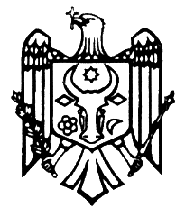 